Préalable à la participation d’une classe au programme de sciences participatives Sauvages de ma rue »1ère étape : Créer un compte enseignant sur Vigie-Nature Ecole.Se rendre sur le site à l’adresse suivante : https://www.vigienature-ecole.frS’inscrire en tant qu’enseignant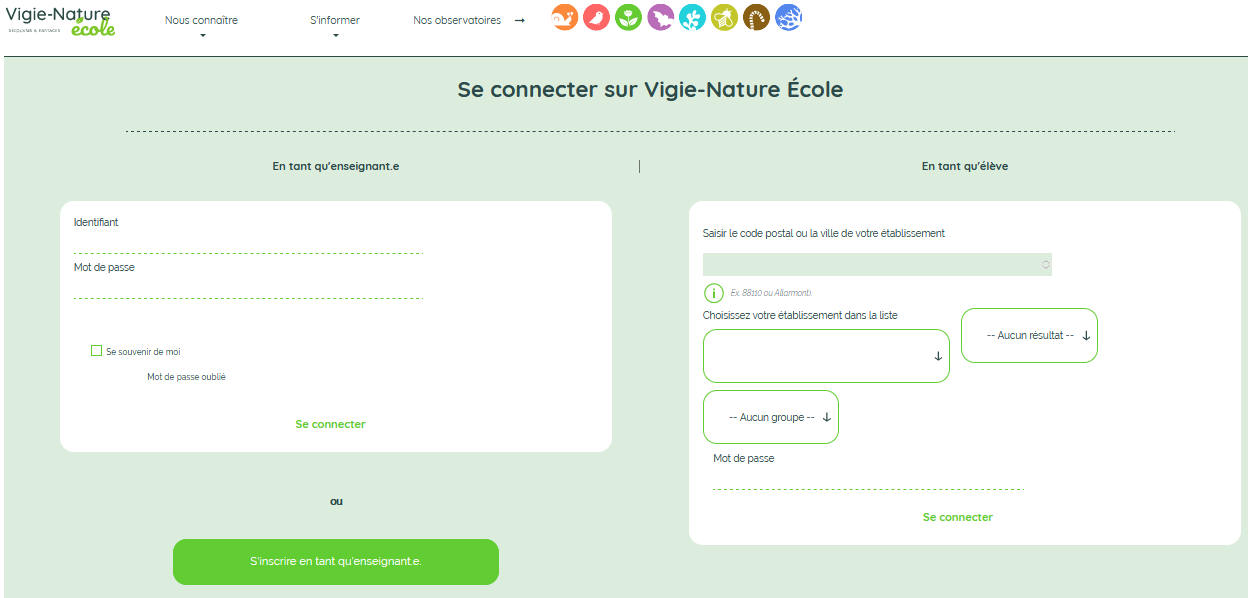 Renseigner vos cordonnées ainsi que le nom de votre établissement, valider.Remarque : Il est possible de renseigner plusieurs établissements en cas de service partagé.Cliquer sur le lien d’activation qui vous est alors envoyé par mail.2ème étape : Enregistrer ses classes ou ses groupes sur son compte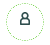 Aller dans « Gérer vos classes et vos établissements » indexé en haut à droite sur 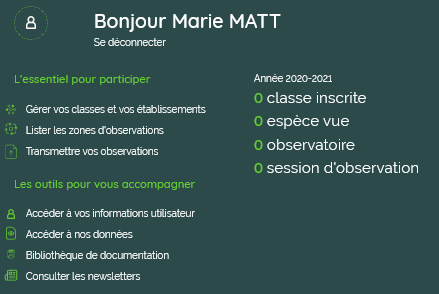 Vous retrouvez alors votre établissement parmi les informations vous concernant.Pour ajouter des classes ou des groupes cliquer sur le +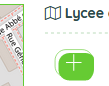 Créer chaque classe, y différencier des groupes si besoin ou créer directement les groupes que vous prévoyez de faire participer au programme ! Attribuer à chacun.e un mot de passe.Voici les visuels correspondant à ce point 6.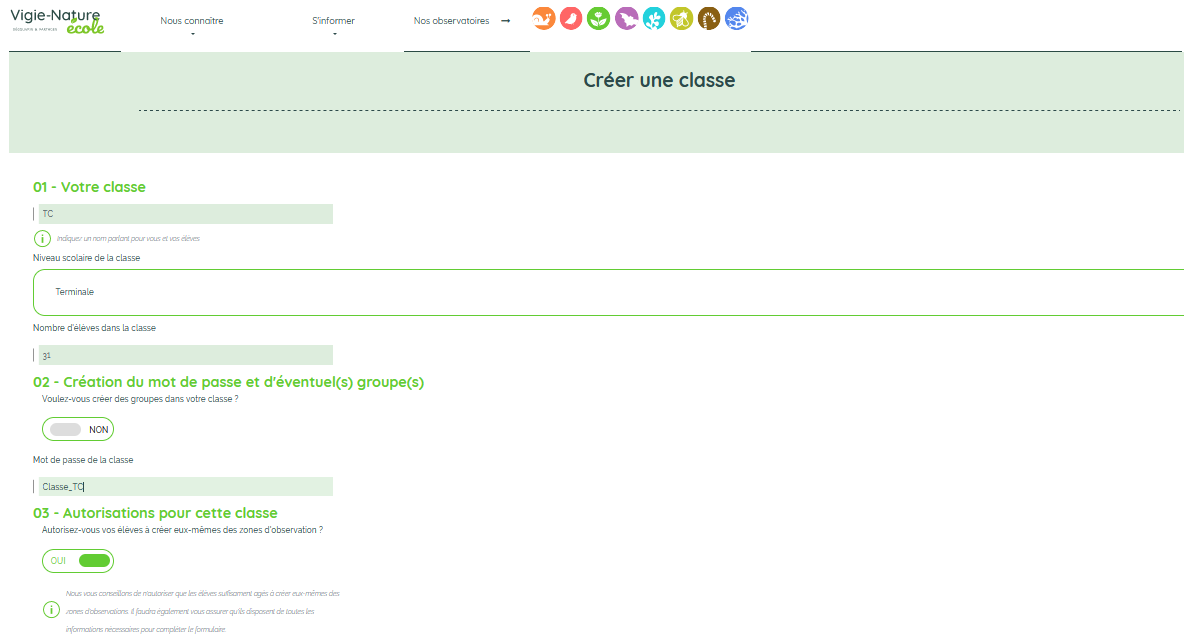 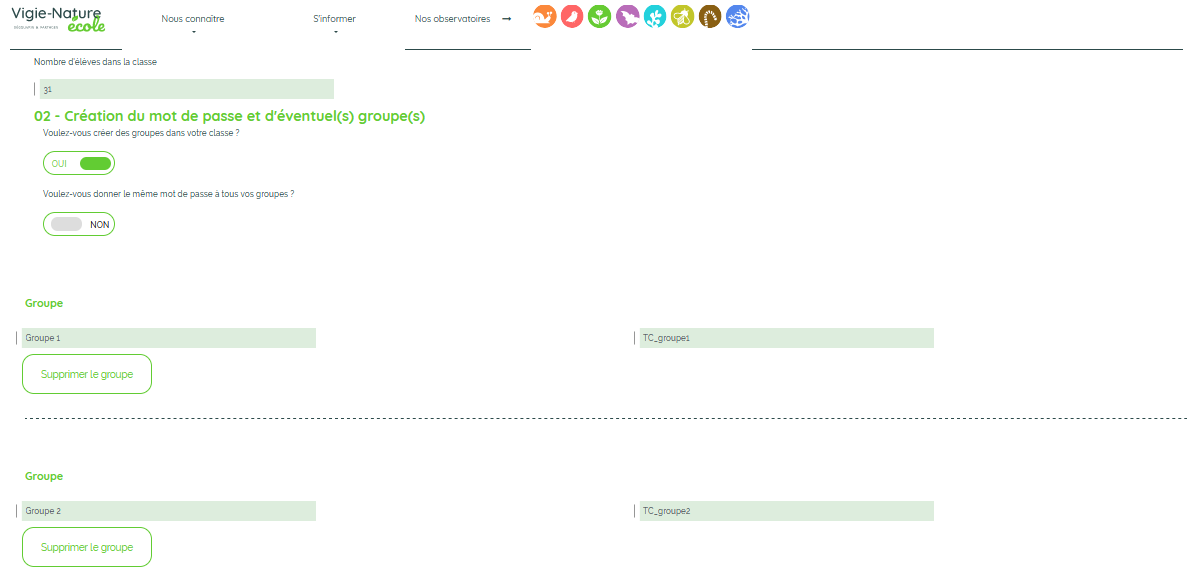 En se rendant sur le site Vigie-nature Ecole, vos élèves pourront participer « en tant qu’élève » en renseignant simplement le code postal et/ou le nom de la ville de votre établissement et le mot de passe correspondant à leur classe ou groupe. 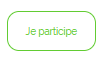 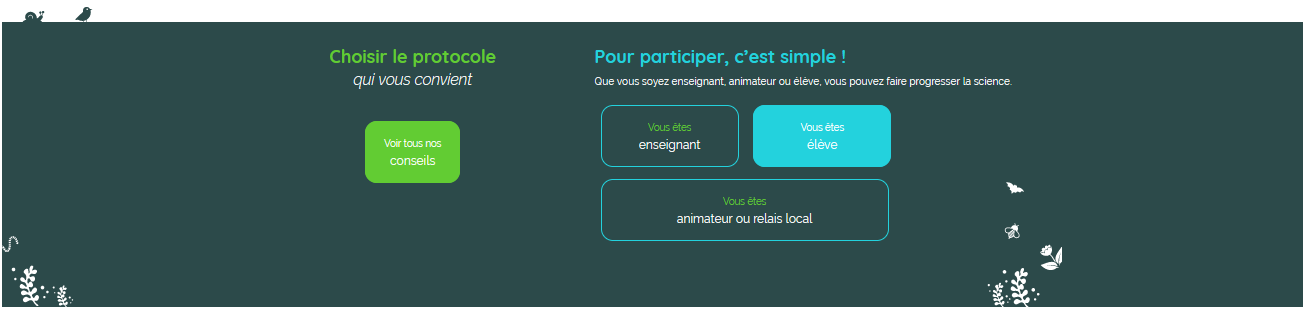 